Light – Year 3Why do we need light?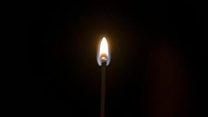 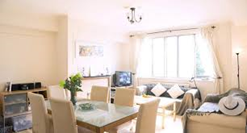 ShadowsKey vocabularyKey vocabularyKey vocabularyKey vocabularylightWe can see objects because our eyes can sense light.We can see objects because our eyes can sense light.We can see objects because our eyes can sense light.darkDarkness is the absence of light.Darkness is the absence of light.Darkness is the absence of light.light sourceSome objects emit their own light and are sources of light.the sun       lightbulbs        candlesSome objects emit their own light and are sources of light.the sun       lightbulbs        candlesSome objects emit their own light and are sources of light.the sun       lightbulbs        candleslight source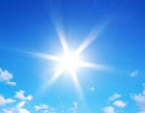 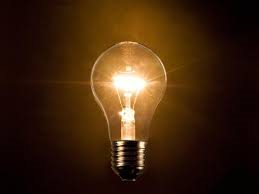 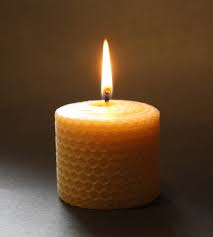 transparentA material that is completely see through so all the light can pass through.A material that is completely see through so all the light can pass through.A material that is completely see through so all the light can pass through.translucentA material that lets some light through but not all of it.A material that lets some light through but not all of it.A material that lets some light through but not all of it.opaqueA material that light cannot pass through. You cannot see through it.A material that light cannot pass through. You cannot see through it.A material that light cannot pass through. You cannot see through it.shadowThese are formed when an object blocks light.These are formed when an object blocks light.These are formed when an object blocks light.reflectWhen light bounces off a surface.When light bounces off a surface.When light bounces off a surface.mirrorA sheet of glass or metal that reflects light.A sheet of glass or metal that reflects light.A sheet of glass or metal that reflects light.SunlightThe light from the sun can be dangerous.It can damage our eyes. We must never look directly at the sun.We can protect our eyes by wearing sunglasses or sunhats in bright sunlight.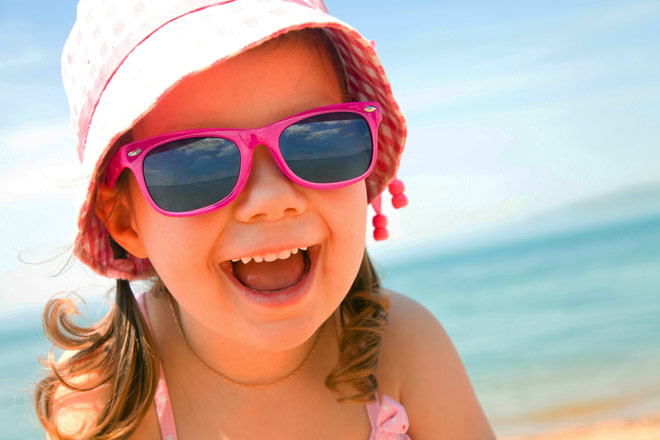 Significant scientistSignificant scientistJustus von Liebig (1803-1873)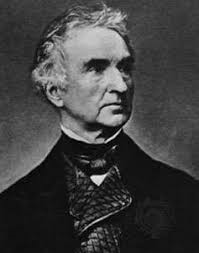 Justus von Liebig was a German chemist. In 1835 he developed a process for applying a thin layer of metallic silver to one side of a pane of clear glass. This technique was soon adapted and improved, allowing for the mass production of mirrors.Reflecting lightReflecting light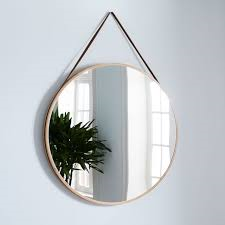 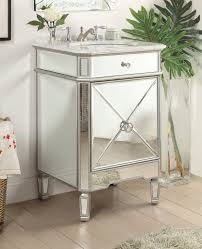 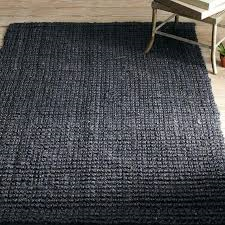 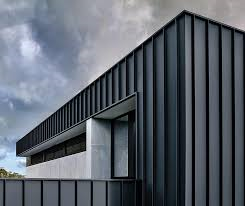 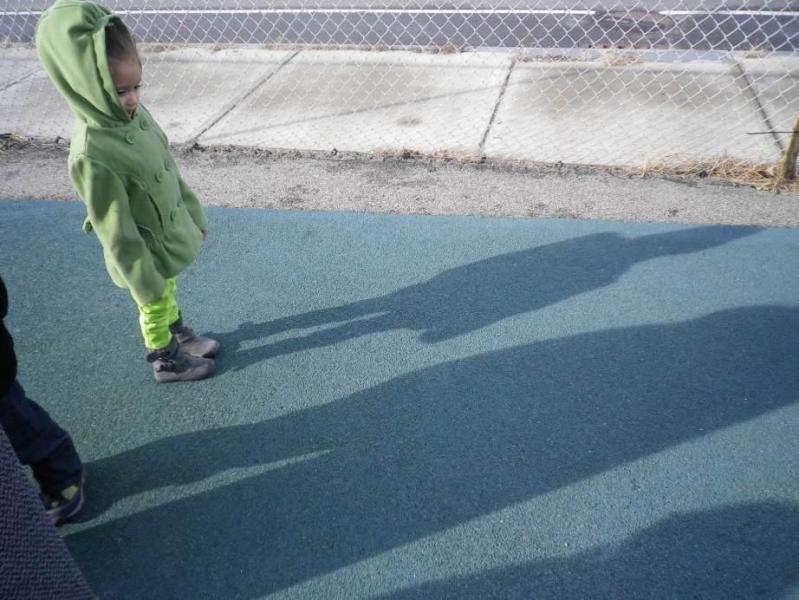 Shadows are formed when an opaque object blocks the light. The child is blocking the sun’s light.We can change the size of the shadow by changing the position of the:light sourceobjectsurface where the shadow is being made.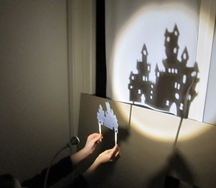 